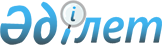 О внесении дополнений в решение маслихата города Астаны от 26 мая 2005 года N 141/18-III "О Региональной программе развития промышленности строительных материалов, изделий и конструкций в городе Астане на 2005-2014 годы"
					
			Утративший силу
			
			
		
					Решение Маслихата города Астаны от 30 января 2008 года N 49/8-IV. Зарегистрировано Департаментом юстиции города Астаны 3 марта 2008 года N 490. Утратило силу решением маслихата города Астаны от 29 июля 2010 года N 380/50-V

      Сноска. Утратило силу решением маслихата города Астаны от 29.07.2010 N 380/50-V      Рассмотрев предложение акимата города Астаны о внесении дополнений в решение маслихата города Астаны от 26 мая 2005 года N 141/18-III "О Региональной программе развития промышленности строительных материалов, изделий и конструкций в городе Астане на 2005-2014 годы", руководствуясь статьей 86 Конституции Республики Казахстан и статьей 6 Закона Республики Казахстан от 23 января 2001 года "О местном государственном управлении в Республике Казахстан", маслихат города Астаны РЕШИЛ : 

      1. Отчет об исполнении Плана мероприятий на 2005-2007 годы по реализации Региональной программы развития промышленности строительных материалов, изделий и конструкций в городе Астане на 2005-2014 годы принять к сведению. 

      2. Дополнить Региональную программу развития промышленности строительных материалов, изделий и конструкций в городе Астане на 2005-2014 годы, утвержденную решением маслихата города Астаны от 26 мая 2005 года N 141/18-III (зарегистрировано в Реестре государственной регистрации нормативных правовых актов 01 июля 2005 года за N 396, опубликовано в газетах "Астана хабары" N 104 от 2 августа 2005 года, "Вечерняя Астана" N 107-108 от 16 июля 2005 года, N 109 от 19 июля 2005 года) приложением N 4 "План мероприятий по реализации Программы развития промышленности строительных материалов, изделий и конструкций в городе Астане на 2008-2010 годы" согласно приложения к настоящему решению. 

      3. Настоящее решение вводится в действие по истечении десяти календарных дней после дня его официального опубликования и распространяется на отношения, возникшие с 1 января 2008 года.       Председатель сессии 

      маслихата города Астаны       Секретарь маслихата 

      города Астаны  

Лист 

согласования к решению маслихата города Астаны 

от 30 января 2008 года N 49/8-IV 

"О внесении дополнений в решение маслихата города Астаны 

от 26 мая 2005 года N 141/18-III 

"О Региональной программе развития промышленности строительных 

материалов, изделий и конструкций 

в городе Астане на 2005-2014 годы"       СОГЛАСОВАНО : 

      И.о. директора департамента 

      предпринимательства и промышленности 

      города Астаны 

Приложение                         

к решению маслихата города Астаны  

N 49/8-IV от 30 января 2008 года   Приложение N 4                     

к Программе развития промышленности 

строительных материалов, изделий и 

конструкций в городе Астане        

на 2005-2014 годы                   

План 

мероприятий на 2008-2010 годы по реализации Программы развития   промышленности строительных материалов, изделий и 

конструкций в городе Астане на 2005-2014 годы 
					© 2012. РГП на ПХВ «Институт законодательства и правовой информации Республики Казахстан» Министерства юстиции Республики Казахстан
				N 

п/п Наименование 

Мероприятий Форма 

завершения Ответ- 

ственные 

за испол- 

нение Срок 

испол- 

нения Предпо- 

лагаемые 

расходы 

(млн. 

тенге) Источник 

финанси- 

рования 1. Основные меры, стимулирующие развитие отрасли 1. Основные меры, стимулирующие развитие отрасли 1. Основные меры, стимулирующие развитие отрасли 1. Основные меры, стимулирующие развитие отрасли 1. Основные меры, стимулирующие развитие отрасли 1. Основные меры, стимулирующие развитие отрасли 1. Основные меры, стимулирующие развитие отрасли 1. Оказывать 

содействие 

по реализации 

приоритетных 

инвестиционных 

проектов, 

реализуемых 

на территории 

Индустриально- 

го парка, а 

также развитие 

строительного 

кластера. Отчет в 

Министерство 

индустрии и 

торговли 

Республики 

Казахстан 

(МИТ РК) Департамент 

предпринима- 

тельства и 

промышлен- 

ности; 

задейство- 

ванные 

городские 

органы и 

службы 

(по согла- 

сованию) 2008- 

2010 гг. - - 2. Проводить 

постоянный 

мониторинг 

реализации 

проектов 

в области 

производства 

строительных 

материалов, 

изделий и 

конструкций. Отчет 

в МИТ РК Департамент 

предприни- 

мательства 

и промыш- 

ленности Ежеквар- 

тально 

2008- 

2010 гг. - - 3. Обеспечить 

участие 

городских 

предприятий 

в специализи- 

рованных 

строительных 

выставках. Участие 

промышленных 

предприятий 

в выставках Департамент 

предприни- 

мательства 

и промыш- 

ленности 2008- 

2010 гг. - - 2. Создание новых производств по выпуску современных 

высококачественных, конкурентоспособных и экспортоориентированных 

строительных материалов, изделий и конструкций 2. Создание новых производств по выпуску современных 

высококачественных, конкурентоспособных и экспортоориентированных 

строительных материалов, изделий и конструкций 2. Создание новых производств по выпуску современных 

высококачественных, конкурентоспособных и экспортоориентированных 

строительных материалов, изделий и конструкций 2. Создание новых производств по выпуску современных 

высококачественных, конкурентоспособных и экспортоориентированных 

строительных материалов, изделий и конструкций 2. Создание новых производств по выпуску современных 

высококачественных, конкурентоспособных и экспортоориентированных 

строительных материалов, изделий и конструкций 2. Создание новых производств по выпуску современных 

высококачественных, конкурентоспособных и экспортоориентированных 

строительных материалов, изделий и конструкций 4. Строительство 

завода по 

производству 

железобетонных 

изделий и 

конструкций 

ТОО "АБК 

Максат". Отчет 

в МИТ РК Департамент 

предприни- 

мательства 

и промыш- 

ленности 2008- 

2009 гг. 1 872 АО "Банк 

развития 

Казахстана" 5. Строительство 

домостроитель- 

ного комбината 

ТОО 

"Строительная 

корпорация 

"Айкен". Отчет 

в МИТ РК Департамент 

предприни- 

мательства 

и промыш- 

ленности 2008- 

2010 гг. 480 Заемные 

средства 

в банках 

второго 

уровня 6. Строительство 

завода по 

производству 

ячеистого 

бетона ТОО 

"КВНТ "НУР". Отчет 

в МИТ РК Департамент 

предприни- 

мательства 

и промыш- 

ленности 2008- 

2010 гг. 144 Заемные 

средства 

в банках 

второго 

уровня 7. Строительство 

завода по 

производству 

сухих смесей и 

пластифицирую- 

щих добавок 

к бетону 

ТОО "BASF". Отчет 

в МИТ РК Департамент 

предприни- 

мательства 

и промыш- 

ленности 2008- 

2010 гг. 192 Заемные 

средства 

в банках 

второго 

уровня 8. Строительство 

завода по 

производству 

агломерирован- 

ного камня ТОО 

"Медет Тагам". Отчет 

в МИТ РК Департамент 

предприни- 

мательства 

и промыш- 

ленности 2008- 

2010 гг. 3 600 Заемные 

средства 

в банках 

второго 

уровня 9. Строительство 

завода по 

производству 

товарного 

бетона, 

пенобетона и 

пенополисти- 

рола ТОО 

"Целина - НТ". Отчет 

в МИТ РК Департамент 

предпринима- 

тельства и 

промышлен- 

ности 2008- 

2010 гг. 504 Заемные 

средства 

в банках 

второго 

уровня 10. Строительство 

завода по 

производству 

"сэндвич"- 

панелей ТОО 

"Кровля - НС". Отчет 

в МИТ РК Департамент 

предприни- 

мательства 

и промыш- 

ленности 2008- 

2010 гг. 300 Заемные 

средства 

в банках 

второго 

уровня 11. Строительство 

завода по 

производству 

пластиковых 

подоконников 

ТОО "Wincom 

Plast". Отчет 

в МИТ РК Департамент 

предпринима- 

тельства и 

промышлен- 

ности 2008- 

2010 гг. 600 Заемные 

средства 

в банках 

второго 

уровня 12. Строительство 

завода по 

производству 

"сэндвич"- 

панелей, 

металлокон- 

струкций ТОО 

"Байтерек- 

Жайык". Отчет 

в МИТ РК Департамент 

предприни- 

мательства 

и промыш- 

ленности 2008- 

2010 гг. 72 Заемные 

средства 

в банках 

второго 

уровня 13. Строительство 

завода по 

комплексу 

производства 

"сэндвич"- 

панелей, 

тротуарной 

плитки, 

автоклавного 

пенобетона 

ТОО "Салем-2". Отчет 

в МИТ РК Департамент 

предприни- 

мательства 

и промыш- 

ленности 2008- 

2010 гг. 3 816 Заемные 

средства 

в банках 

второго 

уровня 14. Строительство 

завода по 

производству 

огнеупорных и 

антикоррозий- 

ных красок и 

лаков ТОО 

"Казантикор". Отчет 

в МИТ РК Департамент 

предприни- 

мательства 

и промыш- 

ленности 2008- 

2010 гг. 1 200 Заемные 

средства 

в банках 

второго 

уровня 15. Строительство 

завода по 

комплексу 

производств 

акриловых 

изделий, 

стеклофибро- 

бетона, 

столярных 

изделий, 

товарного 

бетона ТОО 

"Шар-курылыс". Отчет 

в МИТ РК Департамент 

предприни- 

мательства 

и промыш- 

ленности 2008- 

2010 гг. 2 100 Заемные 

средства 

в банках 

второго 

уровня 